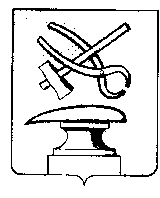  АДМИНИСТРАЦИЯ ГОРОДА КУЗНЕЦКА ПЕНЗЕНСКОЙ ОБЛАСТИПОСТАНОВЛЕНИЕ                        от 15.01.2019 № 29г.КузнецкОб утверждении Административного регламента предоставления администрацией города Кузнецка Пензенской области муниципальной услуги «Выдача разрешения на использование земель или земельных участков без предоставления земельных участков и установления сервитута»В соответствии со ст.ст. 39.33, 39.34 Земельного кодекса Российской Федерации, Федеральным законом от 27.07.2010 № 210-ФЗ «Об организации предоставления государственных и муниципальных услуг» (с последующими изменениями), Федеральным законом от 06.10.2003 № 131-ФЗ «Об общих принципах организации местного самоуправления в Российской Федерации» (с последующими изменениями), постановлением администрации города Кузнецка от 18.04.2012 № 439 «Об утверждении реестра муниципальных услуг города Кузнецка» (с последующими изменениями), руководствуясь ст.28 Устава города Кузнецка Пензенской области, АДМИНИСТРАЦИЯ ГОРОДА КУЗНЕЦКА ПОСТАНОВЛЯЕТ:  1.	Утвердить прилагаемый Административный регламент предоставления администрацией города Кузнецка Пензенской области муниципальной услуги «Выдача разрешения на использование земель или земельных участков без предоставления земельных участков и установления сервитута» (далее - Регламент).2. Настоящее постановление вступает в силу на следующий день после дня его официального опубликования.3. Настоящее постановление опубликовать в средствах массовой информации и разместить на официальном сайте администрации города Кузнецка в информационно-телекоммуникационной сети Интернет по адресу: www.gorodkuzneck.ru.4. Контроль за исполнением настоящего постановления возложить на председателя комитета по управлению имуществом города Кузнецка.Глава администрации города Кузнецка                                        С.А.ЗлатогорскийПриложениеУтвержденпостановлением администрации города Кузнецка Пензенской области                                                                                         от 15.01.2019 № 29Административный регламент предоставления администрацией города Кузнецка Пензенской области муниципальной услуги «Выдача разрешения на использование земель или земельных участков без предоставления земельных участков и установления сервитута»I. Общие положения 1.1. Предмет регулирования   1.1.1. Административный регламент предоставления администрацией города Кузнецка Пензенской области муниципальной услуги «Выдача разрешения на использование земель или земельных участков без предоставления земельных участков и установления сервитута» (далее - Регламент) устанавливает порядок и стандарт предоставления муниципальной услуги «Выдача разрешения на использование земель или земельных участков без предоставления земельных участков и установления сервитута» (далее - муниципальная услуга), определяет сроки и последовательность административных процедур (действий) администрации города Кузнецка Пензенской области (далее – Администрация) при предоставлении муниципальной услуги.1.1.2. Регламент устанавливает порядок взаимодействия между структурными подразделениями Администрации, и их должностными лицами, между Администрацией или юридическими лицами, индивидуальными предпринимателями, их уполномоченными представителями (далее - Заявитель), иными органами государственной власти и органами местного самоуправления, учреждениями и организациями в процессе предоставления муниципальной услуги.1.1.3. Муниципальная услуга предоставляется Администрацией. Органом местного самоуправления города Кузнецка, ответственным за выполнение административной процедуры в рамках предоставления настоящей муниципальной услуги, является Комитет по управлению имуществом города Кузнецка Пензенской области. 1.2. Круг заявителейЗаявителями муниципальной услуги являются физические или юридические лица.От имени заявителя с заявлением о предоставлении муниципальной услуги может обратиться представитель заявителя, наделенный заявителем в порядке, установленном законодательством Российской Федерации, полномочиями выступать от имени заявителя при взаимодействии с соответствующими государственными органами, органами местного самоуправления, учреждениями и организациями при предоставлении муниципальной услуги.1.3. Требования к порядку информирования о предоставлении муниципальной услуги1.3.1. Органы местного самоуправления города Кузнецка, организации, участвующие в предоставлении муниципальной услуги.1.3.2. Место нахождения и юридический адрес Администрации города Кузнецка Пензенской области (далее – Администрация):Почтовый адрес: Пензенская область, город Кузнецк, ул.Ленина, 191;Телефон/факс: (84157) 3-31-43, 3-31-35; Адрес электронной почты: kuzg_adm@sura.ru.Адрес официального сайта в информационно-телекоммуникационной сети «Интернет»: www.gorodkuzneck.ru.График работы: Понедельник		09.00-18.00 (перерыв с 13.00 до 14.00)Вторник			09.00-18.00 (перерыв с 13.00 до 14.00)Среда				09.00-18.00 (перерыв с 13.00 до 14.00)Четверг			09.00-18.00 (перерыв с 13.00 до 14.00)Пятница			09.00-18.00 (перерыв с 13.00 до 14.00)1.3.3. Место нахождения и юридический адрес Комитета по управлению имуществом города Кузнецка Пензенской области (далее - Комитет):Почтовый адрес: Пензенская область, город Кузнецк, ул.Ленина, 186;Телефон/факс: (84157) 3-31-22, 2-31-74, 3-24-96; Адрес электронной почты: KUMI-kuz@mail.ru.Адрес официального сайта в информационно-телекоммуникационной сети «Интернет»: http://kumi-kuz.ru/.График работы: Понедельник		08.00-17.00 (перерыв с 13.00 до 14.00)Вторник			08.00-17.00 (перерыв с 13.00 до 14.00)Среда				08.00-17.00 (перерыв с 13.00 до 14.00)Четверг			08.00-17.00 (перерыв с 13.00 до 14.00)Пятница			08.00-17.00 (перерыв с 13.00 до 14.00)1.3.4. МБУ «Многофункциональный центр предоставления государственных и муниципальных услуг города Кузнецка» (далее - МФЦ):Почтовый адрес: Пензенская область, город Кузнецк, ул.Гражданская, 85;Телефон/факс: (84157) 2-49-97; Адрес электронной почты: kuznetck_citi@mfcinfo.ru.Адрес официального сайта в информационно-телекоммуникационной сети «Интернет»: http://kumi-kuz.ru/.График работы: Понедельник		08.00-18.00Вторник			08.00-18.00Среда				08.00-18.00Четверг			08.00-20.00Пятница			08.00-18.00Суббота			08.00-13.001.3.5. Информирование о предоставлении Администрацией муниципальной услуги осуществляется:- непосредственно в здании Администрации с использованием средств наглядной информации, в том числе информационных стендов и средств информирования с использованием информационно-коммуникационных технологий;- непосредственно в помещении Комитета с использованием средств наглядной информации, в том числе информационных стендов и средств информирования с использованием информационно-коммуникационных технологий;- в МФЦ с использованием средств наглядной информации, в том числе информационных стендов и средств информирования с использованием информационно-коммуникационных технологий;- посредством использования телефонной, почтовой связи, а также электронной почты;- посредством размещения информации на официальном сайте Администрации в информационно-телекоммуникационной сети «Интернет» (www.gorodkuzneck.ru) (далее - официальный сайт Администрации), на официальном сайте Комитета в информационно-телекоммуникационной сети «Интернет» (http://kumi-kuz.ru) (далее - официальный сайт Комитета), в федеральной государственной информационной системе «Единый портал государственных и муниципальных услуг (функций)» (www.gosuslugi.ru) (далее - Единый портал) и (или) в информационной системе «Региональный портал государственных и муниципальных услуг Пензенской области» (https://gosuslugi.pnzreg.ru) (далее - Региональный портал).1.3.6. На Едином портале и Региональном портале государственных и муниципальных услуг (функций), официальном сайте Администрации, официальном сайте Комитета размещается следующая информация:1) исчерпывающий перечень документов, необходимых для предоставления муниципальной услуги, требования к оформлению указанных документов, а также перечень документов, которые заявитель вправе представить по собственной инициативе:2) круг заявителей;3) срок предоставления муниципальной услуги;4) результаты предоставления муниципальной услуги, порядок представления документа, являющегося результатом предоставления муниципальной услуги;5) исчерпывающий перечень оснований для приостановления или отказа в предоставлении муниципальной услуги;6) о праве заявителя на досудебное (внесудебное) обжалование действий (бездействия) и решений, принятых (осуществляемых) в ходе предоставления муниципальной услуги;7) формы заявлений (уведомлений, сообщений), используемые при предоставлении муниципальной услуги.Информация о порядке и сроках предоставления муниципальной услуги посредством Единого портала, Регионального портала государственных и муниципальных услуг (функций), а также на официальном сайте Администрации, на официальном сайте Комитета предоставляется заявителю бесплатно.Доступ к информации о сроках и порядке предоставления услуги осуществляется без выполнения заявителем каких-либо требований, в том числе без использования программного обеспечения, установка которого на технические средства заявителя требует заключения лицензионного или иного соглашения с правообладателем программного обеспечения, предусматривающего взимание платы, регистрацию или авторизацию заявителя или предоставление им персональных данных.II. Стандарт предоставления муниципальной услуги2.1. Наименование муниципальной услуги: «Выдача разрешения на использование земель или земельных участков без предоставления земельных участков и установления сервитута» (далее - муниципальная услуга).2.2. Наименование органов местного самоуправления города Кузнецка, предоставляющих муниципальную услугу: Администрация; Комитет.2.3. Результатом предоставления муниципальной услуги является:- постановление Администрации о выдаче разрешения на использование земель или земельных участков, находящихся в собственности Администрации, в целях, указанных в подпунктах 1 - 5 пункта 1 статьи 39.33 Земельного кодекса Российской Федерации, без предоставления земельных участков и установления сервитута;- постановление Администрации об отказе в выдаче разрешения на использование земель или земельных участков, находящихся в собственности Администрации, в целях, указанных в подпунктах 1 - 5 пункта 1 статьи 39.33 Земельного кодекса Российской Федерации, без предоставления земельных участков и установления сервитута.2.4. Срок предоставления муниципальной услуги составляет не более 25 дней со дня поступления заявления о предоставлении муниципальной услуги в Администрацию.В случае предоставления заявления и документов через МФЦ срок предоставления муниципальной услуги исчисляется со дня передачи МФЦ такого заявления в отдел делопроизводства Администрации.Днём поступления заявления считается дата его регистрации в отделе делопроизводства Администрации.В случае, если окончание срока рассмотрения заявления приходится на нерабочий день, днём окончания срока считается рабочий день, следующий за нерабочим днём.2.5. Выдача (направление) результата предоставления муниципальной услуги осуществляется в течение 3 рабочих дней со дня принятия соответствующего результата.2.6. Правовые основания для предоставления муниципальной услуги.Муниципальная услуга предоставляется в соответствии с:- Конституцией Российской Федерации от 12.12.1993 (с поправками) («Российская газета», № 7, 21.01.2009);- Земельным кодексом Российской Федерации (с последующими изменениями), («Собрание законодательства РФ», 29.10.2001, № 44, ст. 4147, «Парламентская газета», № 204-205, 30.10.2001, «Российская газета», № 211-212, 30.10.2001;- Градостроительным кодексом Российской Федерации (с последующими изменениями), («Российская газета», № 290, 30.12.2004, «Собрание законодательства РФ», 03.01.2005, № 1 (часть 1), ст. 16, «Парламентская газета», № 5-6, 14.01.2005);- Законом Пензенской области от 04.03.2015 № 2693-ЗПО «О регулировании земельных отношений на территории Пензенской области» (с последующими изменениями), (Официальный интернет-портал правовой информации http://www.pravo.gov.ru, 06.03.2015, «Пензенские губернские ведомости», 10.03.2015, № 12, с. 16);- Федеральным законом от 25.10.2001 № 137-ФЗ «О введении в действие Земельного кодекса Российской Федерации» (с последующими изменениями), («Собрание законодательства РФ», 29.10.2001, № 44, ст. 4148, «Парламентская газета», № 204-205, 30.10.2001, «Российская газета», № 211-212, 30.10.2001);- Федеральным законом от 06.10.2003 № 131-ФЗ «Об общих принципах организации местного самоуправления в Российской Федерации» (с последующими изменениями) («Российская газета», № 202, 08.10.2003);- Федеральным законом от 24.07.2007 № 209-ФЗ «О развитии малого и среднего предпринимательства в Российской Федерации» («Собрание законодательства РФ»), 30.07.2007, № 31, ст. 4006;- Федеральным законом от 24.07.2007 № 221-ФЗ «О кадастровой деятельности» (с последующими изменениями) («Собрание законодательства Российской Федерации», 30.07.2007, № 31, ст. 4017) (далее - Федеральный закон № 221-ФЗ);- Федеральным законом от 27.07.2010 № 210-ФЗ «Об организации предоставления государственных и муниципальных услуг» (с последующими изменениями) («Российская газета», № 168, 30.07.2010) (далее - Федеральный закон № 210-ФЗ);- Федеральным законом от 06.04.2011 № 63-ФЗ «Об электронной подписи» (с последующими изменениями) («Российская газета», № 75, 08.04.2011) (далее - Федеральный закон № 63-ФЗ);- Федеральным законом от 13.07.2015 № 218-ФЗ «О государственной регистрации недвижимости» (с последующими изменениями) («Российская газета», № 156, 17.07.2015);- постановлением Правительства Российской Федерации от 26.02.2010 №96 «Об антикоррупционной экспертизе нормативных правовых актов и проектов нормативных правовых актов» (с последующими изменениями) («Российская газета», № 46, 05.03.2010, «Собрание законодательства РФ», 08.03.2010, № 10, ст. 1084);- постановлением Правительства Российской Федерации от 25.08.2012 №852 «Об утверждении Правил использования усиленной квалифицированной электронной подписи при обращении за получением государственных и муниципальных услуг и о внесении изменения в Правила разработки и утверждения административных регламентов предоставления государственных услуг» (с последующими изменениями) («Российская газета», № 200, 31.08.2012) (далее - Постановление Правительства РФ № 852);- постановлением Правительства Российской Федерации от 25.01.2013 №33 «Об использовании простой электронной подписи при оказании государственных и муниципальных услуг» (с последующими изменениями) («Собрание законодательства Российской Федерации», 04.02.2013, № 5, ст. 377) (далее - Постановление Правительства РФ № 33);- постановлением Правительства Российской Федерации от 27.11.2014 №1244 «Об утверждении правил выдачи разрешения на использование земель или земельного участка, находящихся в государственной или муниципальной собственности» (Официальный интернет-портал правовой информации http://www.pravo.gov.ru, 01.12.2014, «Собрание законодательства РФ», 08.12.2014, № 49 (часть VI), ст. 6951);- постановлением Правительства Российской Федерации от 03.12.2014 №1300 «Об утверждении перечня видов объектов, размещение которых может осуществляться на землях или земельных участках, находящихся в государственной или муниципальной собственности, без предоставления земельных участков и установления сервитутов» (Официальный интернет-портал правовой информации http://www.pravo.gov.ru, 09.12.2014, «Собрание законодательства РФ», 15.12.2014, № 50, ст. 7089);- постановлением Правительства Российской Федерации от 26.03.2016 №236 «О требованиях к предоставлению в электронной форме государственных и муниципальных услуг» («Российская газета», № 75, 08.04.2016);- постановлением Правительства Пензенской области от 05.11.2015 № 611-пП «Об утверждении порядка и условий размещения объектов, виды которых установлены Правительством Российской Федерации в соответствии с пунктом 3 статьи 39.36 Земельного кодекса Российской Федерации, без предоставления земельных участков и установления сервитутов» (официальный сайт Правительства Пензенской области http://www.penza.ru, 09.11.2015, Официальный интернет-портал правовой информации http://www.pravo.gov.ru, 09.11.2015, «Пензенские губернские ведомости», 11.11.2015, № 68, с. 24);- постановлением  администрации города Кузнецка Пензенской области от 18.04.2012 № 439 «Об утверждении Реестра муниципальных услуг города Кузнецка» (текст документа опубликован в издании «Вестник администрации г.Кузнецка Пензенской области», 20.04.2012, №7, с.74, «Вестник администрации г.Кузнецка Пензенской области», 15.06.2018, №12, с.36);- постановлением администрации города Кузнецка Пензенской области от 04.02.2015 № 237 «Об утверждении Перечня муниципальных услуг, предоставляемых администрацией города Кузнецка и иными органами местного самоуправления города Кузнецка во взаимодействии с муниципальным бюджетным учреждением «Многофункциональный центр предоставления государственных и муниципальных услуг города Кузнецка» (текст документа опубликован в издании «Вестник администрации г.Кузнецка Пензенской области», 13.02.2015, №1, с.54, «Вестник администрации г.Кузнецка Пензенской области», 15.06.2018, № 12, с.33);- правилами благоустройства города Кузнецка Пензенской области, утверждёнными решением Собрания представителей города Кузнецка Пензенской области от 21.02.2017 № 9-38/6 («Вестник Собрания представителей г.Кузнецка», 22.02.2017, № 3, с. 19);- Уставом города Кузнецка Пензенской области, принятым решением Собрания представителей города Кузнецка Пензенской области от 26.11.2009 № 114-13/5 (с последующими изменениями) (текст документа опубликован в издании «Кузнецкий рабочий», № 11, 02.02.2010).2.7. Исчерпывающий перечень документов, необходимых в соответствии с законодательными или иными нормативными правовыми актами для предоставления муниципальной услуги.2.7.1. Муниципальная услуга предоставляется на основании заявления по форме согласно приложению № 1 к Регламенту, поданного в письменной форме или форме электронного документа, подписанного электронной подписью в соответствии с требованиями Федерального закона №63-ФЗ, постановлением Правительства РФ от 25.01.2013 №33, соответствующего требованиям Федерального закона от 27.07.2010 №210-ФЗ «Об организации предоставления государственных и муниципальных услуг» (далее - ФЗ №210-ФЗ).При подаче заявления физическое лицо предъявляет документ, удостоверяющий личность гражданина Российской Федерации.2.7.2. В заявлении должны быть указаны:а) фамилия, имя и (при наличии) отчество, место жительства заявителя и реквизиты документа, удостоверяющего его личность, - в случае, если заявление подается физическим лицом;б) наименование, место нахождения, организационно-правовая форма и сведения о государственной регистрации заявителя в Едином государственном реестре юридических лиц - в случае, если заявление подается юридическим лицом;в) фамилия, имя и (при наличии) отчество представителя заявителя и реквизиты документа, подтверждающего его полномочия, - в случае, если заявление подается представителем заявителя;г) почтовый адрес, адрес электронной почты, номер телефона для связи с заявителем или представителем заявителя;д) предполагаемые цели использования земель или земельного участка в соответствии с п.1 ст.39.34 Земельного кодекса Российской Федерации;е) кадастровый номер земельного участка - в случае, если планируется использование всего земельного участка или его части;ж) срок использования земель или земельного участка (в пределах сроков, установленных п.1 ст.39.34 Земельного кодекса Российской Федерации).2.7.3. К заявлению прилагаются:а) копии документов, удостоверяющих личность заявителя и представителя заявителя, и документа, подтверждающего полномочия представителя заявителя, в случае, если заявление подается представителем заявителя;б) схема границ предполагаемых к использованию земель или части земельного участка на кадастровом плане территории с указанием координат характерных точек границ территории - в случае, если планируется использовать земли или часть земельного участка (с использованием системы координат, применяемой при ведении государственного кадастра недвижимости). 	2.7.4. К заявлению могут быть приложены:а) кадастровая выписка о земельном участке или кадастровый паспорт земельного участка;б) выписка из Единого государственного реестра прав на недвижимое имущество и сделок с ним;в) копия лицензии, удостоверяющей право проведения работ по геологическому изучению недр;г) иные документы, подтверждающие основания для использования земель или земельного участка в целях, предусмотренных п.1 ст.39.34 Земельного кодекса Российской Федерации.В случае если указанные в настоящем пункте документы не представлены заявителем, такие документы запрашиваются Администрацией, Комитетом в порядке межведомственного информационного взаимодействия.В случае отсутствия в государственных органах, органах местного самоуправления и подведомственных государственным органам или органам местного самоуправления организациях, сведений о документах, предусмотренных п.2.7.4 Регламента, копию таких документов в Администрацию представляет заявитель.2.7.5. Заявитель или его представитель может подать заявление и документы, необходимые для предоставления муниципальной услуги следующими способами:а) лично по адресу Администрации, указанному в п.1.3.2. Регламента;б) посредством почтовой связи по адресу Администрации, указанному в п.1.3.2. Регламента;в) в форме электронного документа, подписанного простой электронной подписью, посредством Регионального портала;д) на бумажном носителе через МФЦ.Формирование заявления в электронной форме осуществляется посредством заполнения интерактивной формы запроса на Региональном портале без необходимости дополнительной подачи заявления в какой-либо иной форме.Образцы заполнения электронной формы заявления размещаются на Региональном портале.После заполнения заявителем каждого из полей электронной формы заявления автоматически осуществляется его форматно-логическая проверка.При выявлении некорректно заполненного поля электронной формы заявления заявитель уведомляется о характере выявленной ошибки и порядке ее устранения посредством информационного сообщения непосредственно в электронной форме заявления.При формировании заявления обеспечивается:а) возможность копирования и сохранения запроса и иных документов, указанных в п.2.7. Регламента, необходимых для предоставления муниципальной услуги;б) возможность заполнения одной электронной формы заявления несколькими заявителями;в) возможность печати на бумажном носителе копии электронной формы заявления;г) сохранение ранее введенных в электронную форму заявления значений в любой момент по желанию пользователя, в том числе при возникновении ошибок ввода и возврате для повторного ввода значений в электронную форму заявления;д) заполнение полей электронной формы заявления до начала ввода сведении заявителем с использованием сведений, размещенных в федеральной государственной информационной системе «Единая система идентификации и аутентификации в инфраструктуре, обеспечивающей информационно-технологическое взаимодействие информационных систем, используемых для предоставления государственных и муниципальных услуг в электронной форме» (далее - ЕСИА), и сведений, опубликованных на Региональном портале, официальном сайте Администрации, в части, касающейся сведений, отсутствующих в ЕСИА;е) возможность вернуться на любой из этапов заполнения электронной формы заявления без потери ранее введенной информации;ж) возможность доступа заявителя на Региональном портале к ранее поданным им заявлениям в течение не менее одного года, а также частично сформированных заявлений – в течение не менее трёх месяцев.2.7.6. Запрещается требовать от заявителя:1) представления документов и информации или осуществления действий, представление или осуществление которых не предусмотрено нормативными правовыми актами, регулирующими отношения, возникающие в связи с предоставлением муниципальной услуги;2) представления документов и информации, отсутствие и (или) недостоверность которых не указывались при первоначальном отказе в приеме документов, необходимых для предоставления муниципальной услуги, либо в предоставлении муниципальной услуги, за исключением следующих случаев:а) изменение требований нормативных правовых актов, касающихся предоставления муниципальной услуги, после первоначальной подачи заявления о предоставлении муниципальной услуги;б) наличие ошибок в заявлении о предоставлении муниципальной услуги и документах, поданных заявителем после первоначального отказа в приеме документов, необходимых для предоставления муниципальной услуги, либо в предоставлении муниципальной услуги и не включенных в представленный ранее комплект документов;в) истечение срока действия документов или изменение информации после первоначального отказа в приеме документов, необходимых для предоставления муниципальной услуги, либо в предоставлении муниципальной услуги;г) выявление документально подтвержденного факта (признаков) ошибочного или противоправного действия (бездействия) должностного лица Администрации, предоставляющей муниципальную услугу, при первоначальном отказе в приеме документов, необходимых для предоставления муниципальной услуги либо в предоставлении муниципальной услуги, о чем в письменном виде за подписью должностного лица Администрации, предоставляющей муниципальную услугу, при первоначальном отказе в приеме документов, необходимых для предоставления муниципальной услуги, уведомляется заявитель, а также приносятся извинения за доставленные неудобства.2.8. Исчерпывающий перечень оснований для отказа в приёме документов на предоставление муниципальной услуги:2.8.1. В приёме к рассмотрению заявления и документов, необходимых для предоставления муниципальной услуги, отказывается при выявлении несоблюдения установленных условий признания подлинности (действительности) усиленной квалифицированной электронной подписи (в случае подачи заявления в форме электронного документа с использованием усиленной квалифицированной электронной подписи).Отказ в приёме документов, необходимых для предоставления муниципальной услуги, по иным основаниям не допускается.2.9. Исчерпывающий перечень оснований для приостановления предоставления муниципальной услуги или отказа в предоставлении муниципальной услуги.2.9.1. Основания для приостановления муниципальной услуги не предусмотрены.2.9.2. В предоставлении муниципальной услуги заявителю отказывается в случае, если:1) заявление подано с нарушением требований, установленных п.2.7.5 Регламента;2) в заявлении указаны цели использования земель или земельного участка или объекты, предполагаемые к размещению, не предусмотренные п.1 ст.39.34 Земельного кодекса Российской Федерации;3) земельный участок, на использование которого испрашивается разрешение, предоставлен физическому или юридическому лицу.2.10. Размер платы, взимаемой с заявителя при предоставлении муниципальной услуги.Муниципальная услуга предоставляется бесплатно.2.11. Максимальный срок ожидания в очереди при подаче заявления и при получении результата предоставления муниципальной услуги составляет не более 15 минут.2.12. Срок регистрации заявления.Регистрация заявления осуществляется в течение 1 (одного) рабочего дня с момента его получения.Регистрация заявления о предоставлении муниципальной услуги, направленного в форме электронного документа с использованием Регионального портала осуществляется в автоматическом режиме.Требования к помещениям, в которых предоставляется муниципальная услуга, к залу ожидания, местам для заполнения запросов о предоставлении муниципальной услуги, информационным стендам с образцами их заполнения и перечнем документов, необходимых для предоставления муниципальной услуги, в том числе к обеспечению доступности для инвалидов указанных объектов в соответствии с законодательством Российской Федерации о социальной защите инвалидов2.13. Здания, в которых располагаются Администрация, помещения Комитета, МФЦ должны быть расположены с учетом транспортной и пешеходной доступности для заявителей.Помещения Администрации, Комитета, МФЦ должны соответствовать санитарно-эпидемиологическим правилам и нормативам «Гигиенические требования к персональным электронно-вычислительным машинам и организации работы. СанПиН 2.2.2/2.4.1340-03».2.14. Предоставление муниципальной услуги осуществляется в специально выделенных для этой цели помещениях.2.15. Помещения, в которых осуществляется предоставление муниципальной услуги, оборудуются:- информационными стендами, содержащими визуальную и текстовую информацию;- стульями и столами для возможности оформления документов.2.16. Количество мест ожидания определяется исходя из фактической нагрузки и возможностей для их размещения в здании.Места ожидания должны соответствовать комфортным условиям для заявителей и оптимальным условиям работы специалистов.2.17. Места для заполнения документов оборудуются стульями, столами (стойками) и обеспечиваются бланками заявлений и образцами их заполнения.2.18. Кабинеты приема заявителей должны иметь информационные таблички (вывески) с указанием:- номера кабинета;- фамилии, имени, отчества и должности специалиста.Каждое рабочее место должно быть оборудовано персональным компьютером с возможностью доступа к необходимым информационным ресурсам, а также печатающим, копирующим и сканирующим устройствами.При организации рабочих мест следует предусмотреть возможность беспрепятственного входа (выхода) специалистов из помещения.2.19. Помещения должны соответствовать требованиям пожарной, санитарно-эпидемиологической безопасности и быть оборудованы средствами пожаротушения и оповещения о возникновении чрезвычайной ситуации, системой кондиционирования воздуха, иными средствами, обеспечивающими безопасность и комфортное пребывание заявителей.2.20. Предоставление муниципальной услуги осуществляется в отдельных специально оборудованных помещениях, обеспечивающих беспрепятственный доступ инвалидов (включая инвалидов, использующих кресла-коляски и собак-проводников). Помещения для предоставления муниципальной услуги размещаются на нижних этажах зданий, оборудованных отдельным входом, или в отдельно стоящих зданиях. На территории, прилегающей к месторасположению Администрации, Комитета, МФЦ, оборудуются места для бесплатной парковки транспортных средств с выделением не менее 10 процентов мест (но не менее одного места) для бесплатной парковки транспортных средств, управляемых инвалидами I, II групп, а также инвалидами III группы в порядке, установленном Правительством Российской Федерации, и транспортных средств, перевозящих таких инвалидов и (или) детей-инвалидов. Указанные места для парковки не должны занимать иные транспортные средства.Вход и выход из помещения для предоставления муниципальной услуги оборудуются пандусами, расширенными проходами, позволяющими обеспечить беспрепятственный доступ инвалидов, включая инвалидов, использующих кресла-коляски.Вход и выход из помещения для предоставления муниципальной услуги оборудуются соответствующими указателями с автономными источниками бесперебойного питания.Прием получателей муниципальной услуги осуществляется в специально выделенных для этих целей помещениях и залах обслуживания (информационных залах) - местах предоставления муниципальной услуги.В помещениях для предоставления муниципальной услуги на видном месте располагаются схемы размещения средств пожаротушения и путей эвакуации посетителей и специалистов Администрации, Комитета, МФЦ.Обеспечивается дублирование необходимой для инвалидов звуковой и зрительной информации, а также надписей и знаков и иной текстовой и графической информации знаками, выполненными рельефно-точечным шрифтом Брайля, допуск сурдопереводчика и тифлосурдопереводчика.Специалисты Администрации, Комитета, МФЦ оказывают помощь инвалидам в преодолении барьеров, мешающих получению ими услуг наравне с другими лицами.В местах предоставления муниципальной услуги предусматривается оборудование доступных мест общего пользования (туалетов) и хранения верхней одежды посетителей.Рабочее место специалиста Администрации, Комитета, МФЦ оснащается настенной вывеской или настольной табличкой с указанием фамилии, имени, отчества и должности. Рабочие места оборудуются средствами сигнализации (стационарными «тревожными кнопками» или переносными многофункциональными брелками-коммуникаторами).Места предоставления муниципальной услуги оборудуются с учётом стандарта комфортности предоставления муниципальных услуг.2.21. Показатели доступности и качества предоставления муниципальной услуги.2.21.1. Показателями доступности предоставления муниципальной услуги являются:- транспортная доступность к месту предоставления муниципальной услуги;- обеспечение беспрепятственного доступа лиц к помещениям, в которых предоставляется муниципальная услуга;- размещение информации о порядке предоставления муниципальной услуги на официальном сайте Администрации, на Едином портале и Региональном портале;- размещение информации о порядке предоставления муниципальной услуги на информационных стендах;- предоставление возможности подачи заявления о предоставлении муниципальной услуги в виде электронного документа;- размещение информации о порядке предоставления муниципальной услуги в средствах массовой информации;- возможность получения заявителем информации о ходе предоставления муниципальной услуги с использованием Регионального портала.2.21.2. Показателями качества предоставления муниципальной услуги являются отсутствие:- очередей при приеме и выдаче документов заявителям (их представителям);- нарушений сроков предоставления муниципальной услуги;- обоснованных жалоб на действия (бездействие) органа, предоставляющего муниципальную услугу, муниципальных служащих и должностных лиц, предоставляющих муниципальную услугу;- обоснованных жалоб на некорректное, невнимательное отношение муниципальных служащих и должностных лиц, предоставляющих муниципальную услугу, к заявителям (их представителям).2.22. Особенности предоставления муниципальной услуги в МФЦ и особенности предоставления муниципальной услуги в электронной форме.Предоставление муниципальной услуги осуществляется на базе МФЦ по принципу «одного окна», в соответствии с которым предоставление муниципальной услуги осуществляется после однократного обращения заявителя с соответствующим заявлением. При обращении заявителя в МФЦ взаимодействие с Администрацией осуществляется без участия заявителя в порядке и сроки, установленные нормативными правовыми актами и соглашением о взаимодействии.Предоставление муниципальной услуги может осуществляться в электронной форме. Заявление в форме электронного документа представляется в Администрацию по выбору заявителя:- путем заполнения формы запроса через личный кабинет в Едином портале и (или) Региональном портале;- путем направления электронного документа в Администрацию на официальную электронную почту.В заявлении указывается один из следующих способов предоставления результатов рассмотрения заявления Администрацией:- в виде бумажного документа, который заявитель получает непосредственно при личном обращении;- в виде бумажного документа, который направляется Администрацией заявителю посредством почтового отправления;- в виде электронного документа, размещенного на официальном сайте, ссылка на который направляется Администрацией заявителю посредством электронной почты;- в виде электронного документа, который направляется Администрацией заявителю посредством электронной почты.Заявление от имени юридического лица заверяется по выбору заявителя электронной подписью либо усиленной квалифицированной электронной подписью (если заявителем является юридическое лицо):- лица, действующего от имени юридического лица без доверенности;- представителя юридического лица, действующего на основании доверенности, выданной в соответствии с законодательством Российской Федерации.К заявлению прилагается копия документа, удостоверяющего личность заявителя (удостоверяющего личность представителя заявителя, если заявление представляется представителем заявителя), в виде электронного образа такого документа. Представление указанного в настоящем пункте документа не требуется в случае представления заявления посредством отправки через личный кабинет в Едином портале или в Региональном портале, а также, если заявление подписано усиленной квалифицированной электронной подписью.В случае представления заявления представителем заявителя, действующим на основании доверенности, к заявлению также прилагается доверенность в виде электронного образа такого документа.Получение заявления и прилагаемых к нему документов подтверждается Администрацией путем направления заявителю уведомления, содержащего входящий регистрационный номер заявления, дату получения Администрацией указанного заявления и прилагаемых к нему документов, а также перечень наименований файлов, представленных в форме электронных документов, с указанием их объема. Уведомление о получении заявления направляется указанным заявителем в заявлении способом не позднее рабочего дня, следующего за днем поступления заявления в Администрацию.Заявление, представленное с нарушением указанного порядка, не рассматривается Администрацией.Не позднее пяти рабочих дней со дня представления такого заявления Администрация направляет заявителю на указанный в заявлении адрес электронной почты (при наличии) заявителя или иным указанным в заявлении способом уведомление с указанием допущенных нарушений требований, в соответствии с которыми должно быть представлено заявление.Примерная форма заявления в электронной форме размещается Администрацией на официальном сайте Администрации с возможностью бесплатного копирования.Заявления и прилагаемые к ним документы предоставляются в Администрацию в форме электронных документов путем заполнения формы запроса, размещенной на официальном сайте Администрации, посредством отправки через Единый портал или Региональный портал, направляются в виде файлов в формате XML, созданных с использованием XML-схем и обеспечивающих считывание и контроль представленных данных.Заявления представляются в Администрацию в виде файлов в формате doc, docx, txt, xls, xlsx, rtf, если указанные заявления предоставляются в форме электронного документа посредством электронной почты.Электронные документы (электронные образы документов), прилагаемые к заявлению, в том числе доверенности, направляются в виде файлов в форматах PDF, TIF.Качество предоставляемых электронных документов (электронных образов документов) в форматах PDF, TIF должно позволять в полном объеме прочитать текст документа и распознать реквизиты документа.Документы, которые предоставляются Администрацией по результатам рассмотрения заявления в электронной форме, должны быть доступны для просмотра в виде, пригодном для восприятия заявителем, с использованием электронных вычислительных машин, в том числе без использования сети «Интернет».Средства электронной подписи, применяемые при подаче заявлений и прилагаемых к заявлению электронных документов, должны быть сертифицированы в соответствии с законодательством Российской Федерации.При предоставлении муниципальной услуги в электронной форме посредством Регионального портала заявителю обеспечивается:а) получение информации о порядке и сроках предоставления услуги;б) формирование заявления о предоставлении муниципальной услуги;в) прием и регистрация заявления и иных документов, необходимых для предоставления услуги;г) получение сведений о ходе выполнения заявления в предоставлении муниципальной услуги;д) досудебное (внесудебное) обжалование решений и действий (бездействия) Администрации, муниципального служащего Администрации;е) запись на прием в  Администрацию, МФЦ для подачи заявления о предоставлении услуги;ж) осуществление оценки качества предоставления услуги.Заявитель имеет возможность получения информации о ходе выполнения заявления (предоставления муниципальной услуги).Информация о ходе предоставления муниципальной услуги направляется заявителю Администрацией в срок, не превышающий одного рабочего дня после завершения выполнения соответствующего действия, на адрес электронной почты или с использованием средств Регионального портала по выбору заявителя.III. Состав, последовательность и сроки выполненияадминистративных процедур (действий), требования к порядкуих выполнения, в том числе особенности выполненияадминистративных процедур (действий) в электронной форме3.1. Состав административных процедур (действий).Предоставление муниципальной услуги включает в себя следующие административные процедуры:- приём и регистрация заявления, в том числе и в электронной форме, необходимого для предоставления муниципальной услуги, или отказ в приеме документов;- рассмотрение, проверка представленного заявителем заявления и подготовка проекта постановления Администрации;- формирование и направление межведомственных запросов;- подписание и направление принятого постановления Администрации заявителю.Блок-схема последовательности действий по предоставлению муниципальной услуги приводится в приложении № 2 к Регламенту.3.2. Приём и регистрация заявления, в том числе и в электронной форме, необходимого для предоставления муниципальной услуги, или отказ в приеме документов.3.2.1. Основанием для начала административной процедуры является поступление заявления заявителя в Администрацию.3.2.2. Первичную проверку документов осуществляет сотрудник Комитета (далее - сотрудник Комитета).После проведения первичной проверки документов сотрудником Комитета специалист Администрации, ответственный за регистрацию входящих документов, принимает заявление в письменном виде лично или по почте, а также в электронной форме, проверяет его на наличие оснований для отказа в приеме документов, указанных в п.2.8 Регламента, присваивает данному заявлению порядковый регистрационный номер в Журнале регистрации входящей корреспонденции Администрации и передает зарегистрированное заявление и прилагаемые к нему документы Главе администрации города Кузнецка Пензенской области (далее – Глава администрации). После получения визы Главы администрации, зарегистрированное заявление и прилагаемые к нему документы, передаются Специалисту, ответственному за предоставление муниципальной услуги, который либо принимает заявление для предоставления муниципальной услуги либо уведомляет заявителя в письменной форме об отказе в приеме документов с указанием причины данного отказа.Если заявление о предоставлении муниципальной услуги поступило в электронной форме, специалист Администрации направляет заявителю электронное сообщение, подтверждающее прием заявления, информацию об адресе и графике работы Администрации, а также номер телефона, по которому заявитель может узнать о ходе рассмотрения его заявления. Все документы, направляемые в Администрацию для предоставления муниципальной услуги в электронной форме, должны быть заверены в порядке, установленном законодательством Российской Федерации.При поступлении заявления, подписанного усиленной квалифицированной электронной подписью, проводится процедура проверки действительности усиленной квалифицированной электронной подписи, с использованием которой подписано заявление.В рамках проверки действительности усиленной квалифицированной электронной подписи осуществляется проверка соблюдения следующих условий:а) квалифицированный сертификат ключа проверки электронной подписи (далее - квалифицированный сертификат) создан и выдан аккредитованным удостоверяющим центром, аккредитация которого действительна на день выдачи указанного сертификата;б) квалифицированный сертификат действителен на момент подписания заявления (при наличии достоверной информации о моменте подписания заявления) или на день проверки действительности указанного сертификата, если момент подписания заявления не определен;в) имеется положительный результат проверки принадлежности владельцу квалифицированного сертификата усиленной квалифицированной электронной подписи, с помощью которой подписано заявление, и подтверждено отсутствие изменений, внесенных в него после его подписания. При этом проверка осуществляется с использованием средств электронной подписи, имеющих подтверждение соответствия требованиям, установленным в соответствии с Федеральным законом от 06.04.2011 № 63-ФЗ «Об электронной подписи» (с последующими изменениями), и с использованием квалифицированного сертификата лица, подписавшего заявление;г) усиленная квалифицированная электронная подпись используется с учетом ограничений, содержащихся в квалифицированном сертификате лица, подписывающего заявление (если такие ограничения установлены).Если в результате проверки действительности усиленной квалифицированной электронной подписи выявлено несоблюдение установленных условий признания ее действительности, Администрация в течение 1 (одного) календарного дня с момента поступления заявления принимает решение об отказе в приеме заявления и направляет заявителю уведомление об этом в электронной форме с указанием пунктов статьи 11 Федерального закона № 63-ФЗ, которые послужили основанием для принятия указанного решения. Такое уведомление подписывается квалифицированной подписью Администрации и направляется по адресу электронной почты заявителя либо в его личный кабинет в Едином портале или Региональном портале в течение 1 (одного) календарного дня с момента поступления заявления. После получения уведомления заявитель вправе обратиться повторно с заявлением о предоставлении услуги, устранив нарушения, которые послужили основанием для отказа в приеме к рассмотрению первичного заявления.При получении посредством Регионального портала заявления и документов в электронной форме в автоматическом режиме осуществляется форматно-логический контроль заявления, проверка действительности усиленных квалифицированных электронных подписей, которыми подписаны заявление и документы, а также наличия оснований для отказа в приеме заявления, указанных в п.2.8. Регламента.При наличии оснований для отказа в приеме заявления заявителю направляется письмо об отказе в приеме к рассмотрению заявления.При отсутствии оснований для отказа в приеме заявления заявителю направляется уведомление о его приеме с указанием присвоенного в электронной форме уникального номера, по которому па Региональном портале заявителю будет представлена информация о ходе его рассмотрения.После принятия заявления о предоставлении муниципальной услуги статус запроса заявителя в личном кабинете на Региональном портале обновляется до статуса «принято».Критерий принятия решения о приеме, либо об отказе в приеме документов - наличие или отсутствие оснований для отказа в приеме документов, указанных в п.2.8. Регламента.Результатом административного действия является присвоение данному заявлению порядкового регистрационного номера в Журнале регистрации входящей корреспонденции Администрации, наложение визы Главой администрации на зарегистрированное заявление и прилагаемые к нему документы и передача их специалисту, ответственному за предоставление муниципальной услуги, или направление заявителю уведомления об отказе в приеме заявления при наличии оснований, указанных в п.2.7 Регламента, с указанием причины данного отказа.Максимальный срок выполнения административного действия - 1 (один) календарный день с момента получения документов.3.2.3. Рассмотрение, проверка представленного заявителем заявления и подготовка проекта постановления Администрации.Основанием для начала административной процедуры является поступление зарегистрированного заявления ответственному специалисту, который:- подготавливает и направляет запросы в порядке межведомственного взаимодействия в случае отсутствия документов, указанных в пп.2.6.4 п.2.6 Регламента;- проверяет наличие или отсутствие оснований, предусмотренных п.2.8 Регламента;- готовит проект постановления Администрации о выдаче разрешения на использование земель или земельных участков без предоставления земельных участков и установления сервитута или проект постановления Администрации об отказе в выдаче разрешения на использование земель или земельных участков без предоставления земельных участков и установления сервитута (при наличии оснований для отказа в предоставлении муниципальной услуги, предусмотренных п.2.7 Регламента).3.2.4. Результатом административной процедуры является приём заявления о выдаче разрешения на использование земель или земельных участков без предоставления земельных участков и установления сервитута, необходимого для предоставления муниципальной услуги.3.2.4.1. Прошедшее регистрацию заявление в тот же день передается Главе Администрации для подготовки резолюции.Глава Администрации в течение двух рабочих дней с момента передачи ему заявления готовит резолюцию, которой определяет должностное лицо, ответственное за предоставление муниципальной услуги.После составления резолюции заявление направляется сотруднику отдела делопроизводства Администрации, ответственному за регистрацию документов.Сотрудник отдела делопроизводства Администрации, ответственный за регистрацию документов, в течение двух рабочих дней направляет заявление с резолюцией в Комитет посредством системы электронного документооборота и делопроизводства (СЭДД).Заявление регистрируется в журнале входящей корреспонденции Комитета и направляется председателю Комитета в день поступления.После получения заявления председатель Комитета или лицо, его замещающее, определяет сотрудника Комитета, ответственного за проведение экспертизы.Сотрудник Комитета, назначенный ответственным за проведение экспертизы, в течение трех рабочих дней со дня поступления заявления устанавливает соответствие и комплектность документов, а также запрашивает необходимые сведения (документы), находящиеся в распоряжении у государственных органов, органов местного самоуправления города Кузнецка, подведомственных им организаций, в порядке межведомственного взаимодействия в случае, если указанные документы не были предоставлены заявителем.В течение 25 дней со дня регистрации заявления в отделе делопроизводства Администрации сотрудник Комитета подготавливает проект постановления Администрации о выдаче разрешения на использование земель или земельных участков без предоставления земельных участков и установления сервитута или об отказе в выдаче разрешения на использование земель или земельных участков без предоставления земельных участков и установления сервитута с указанием причин, послуживших основанием для принятия постановления об отказе.Проект постановления направляется Главе администрации для подписания.Срок подготовки проекта постановления Администрации и направление его на согласование составляет не более трех рабочих дней.Согласование проекта постановления Администрации с уполномоченными лицами, указанными в листе согласования к проекту, не должно превышать пятнадцати рабочих дней. Срок рассмотрения проекта одним согласующим лицом - не более 3 рабочих дней.В проекте постановления Администрации об отказе в выдаче разрешения на использование земель или земельных участков без предоставления земельных участков и установления сервитута должны быть указаны все основания отказа.Согласованный проект постановления Администрации подписывается Главой администрации в течение трёх рабочих дней, исчисляемых с крайней даты, указанной согласующим должностным лицом в листе согласования.Подписанное постановление Администрации направляется в отдел делопроизводства Администрации для регистрации.Результатом административной процедуры является подписанное постановление о выдаче разрешения на использование земель или земельных участков без предоставления земельных участков и установления сервитута или об отказе в выдаче разрешения на использование земель или земельных участков без предоставления земельных участков и установления сервитута.После проведения процедуры регистрации сотрудником отдела делопроизводства Администрации копия постановления Администрации направляется в Комитет в течение 3 рабочих дней.Максимальный срок выполнения указанной административной процедуры  - не более 25 дней.3.3. Выдача (направление) результата оказания муниципальной услуги.3.3.1.Основанием для начала административной процедуры является поступление в отдел делопроизводства Администрации:- постановления о выдаче разрешения на использование земель или земельных участков без предоставления земельных участков и установления сервитута;- постановления об отказе в выдаче разрешения на использование земель или земельных участков без предоставления земельных участков и установления сервитута.3.3.2.Сотрудник отдела делопроизводства Администрации, уполномоченный на выдачу результата оказания муниципальной услуги, в течение одного рабочего дня:- осуществляет регистрацию результата оказания муниципальной услуги по правилам делопроизводства;- направляет результат оказания муниципальной услуги в Комитет для дальнейшего извещения заявителя о необходимости получения результата оказания муниципальной услуги посредством телефонной связи с указанием времени и места получения.В целях оптимизации предоставления муниципальной услуги заявитель также может быть уведомлен о принятом решении по телефону (факсу) или в электронной форме.3.3.3.Результат оказания муниципальной услуги выдается заявителю лично или его представителю при подтверждении его полномочий сотрудником Комитета.3.3.4.В течение дня после принятия соответствующего решения сотрудник Комитета информирует заявителя о времени и месте получения конечного результата предоставления муниципальной услуги.3.3.5.Способ фиксации результата выполнения административного действия, в том числе через МФЦ и в электронной форме, - информирование заявителя осуществляется в письменном виде путём почтовых отправлений или по электронной почте.В случае, если за предоставлением муниципальной услуги заявитель обращался в МФЦ, выдача результата предоставления муниципальной услуги осуществляется в Комитете.3.4. Возврат заявления о предоставлении земельного участка заявителю с указанием причин возврата.3.4.1. Основанием для начала административной процедуры является подготовленный специалистом Комитета проект уведомления о возврате заявления с указанием причин.Проект уведомления направляется на рассмотрение председателю Комитета для принятия решения.Срок выполнения данного административного действия - три рабочих дня.3.4.2. Результатом административной процедуры является уведомление о возврате заявителю заявления с указанием причин, подписанное председателем Комитета.3.4.3. Уведомление о возврате заявителю заявления, подписанное председателем Комитета, направляется (выдается) в адрес заявителя лично или его представителю при подтверждении его полномочий.3.4.4. В случае, если основания к возврату заявления и отказу в приеме документов выявляются в ходе рассмотрения письменного заявления о предоставлении муниципальной услуги, поступившего по почте, причины возврата заявления и документов указываются заявителю в письменном уведомлении в течение 10 дней со дня поступления в администрацию города Кузнецка Пензенской области заявления о предоставлении муниципальной услуги и направляются заявителю по адресу, указанному в заявлении, простым письмом (без уведомления).3.5. Особенности выполнения административных процедур в МФЦ.Основанием для предоставления муниципальной услуги через МФЦ является поступление заявления по форме согласно приложению № 1 к настоящему Регламенту и пакета документов специалисту МФЦ.Лицом, ответственным за выполнение административной процедуры, является специалист МФЦ.Способ фиксации результата административной процедуры - прием специалистом МФЦ заявления и регистрация заявления в этот же день в автоматизированной информационной системе МФЦ. При приеме заявления специалист МФЦ предоставляет заявителю расписку о получении документов.Максимальный срок передачи заявления и пакета документов из МФЦ в Администрацию курьером осуществляется не позднее 1 (одного) рабочего дня, следующего за днем регистрации заявления в МФЦ, в закрытом конверте по описи под роспись в сопроводительной ведомости.Специалист Администрации при получении документов от курьера МФЦ проверяет их соответствие и комплектность и регистрирует в Журнале регистрации входящей корреспонденции Администрации. Второй экземпляр сопроводительной ведомости специалист отдела Администрации, ответственного за регистрацию документов, возвращает курьеру МФЦ с отметкой о получении указанных документов по описи с указанием даты, подписью, расшифровкой подписи. В случае отсутствия возможности передачи заявления из МФЦ в Администрацию через курьера полученное от заявителя заявление и пакет документов отправляются почтой заказным письмом с описью вложения. Письмо отправляется не позднее 1 (одного) рабочего дня, следующего за днем регистрации заявления в МФЦ. Дальнейшее непосредственное предоставление муниципальной услуги осуществляется в соответствии с настоящим Регламентом.IV. Формирование и направление межведомственных запросов4.1. Основанием для начала административной процедуры является непредставление заявителем документов, предусмотренных пп.2.7.3, 2.7.4 Регламента.4.2. Целью направления межведомственных запросов является выявление оснований, которые могут повлечь нарушения условий оказания муниципальной услуги.4.3. Межведомственные запросы направляются сотрудником Комитета, уполномоченным на оформление и направление межведомственных запросов, рассмотрение заявлений, в течение трех дней с даты принятия заявления к рассмотрению.4.4. При наличии технической возможности межведомственные запросы направляются в форме электронного документа путем заполнения электронной формы электронного сервиса, в том числе с использованием единой системы межведомственного электронного взаимодействия и подключаемых к ней региональных систем межведомственного электронного взаимодействия.Межведомственные запросы в форме электронного документа подписываются электронной подписью.В случае отсутствия технической возможности межведомственные запросы направляются на бумажном носителе.Запрошенные документы (их копии или содержащиеся в них сведения) могут представляться на бумажном носителе, в форме электронного документа либо в виде заверенных уполномоченным лицом копий запрошенных документов, в том числе в форме электронного документа.4.5. Результатом административной процедуры является направление межведомственного запроса с целью получения документа и/или информации, необходимых для предоставления муниципальной услуги.4.6. Неполучение или несвоевременное получение документов, запрошенных в соответствии с п.4.1. Регламента, не может являться основанием для отказа в предоставлении муниципальной услуги.4.7. Максимальный срок выполнения указанного административного действия не должен превышать 2 рабочих дней со дня поступления заявления в Администрацию.V. Формы контроля за исполнением административного регламента5.1. Текущий контроль за предоставлением муниципальной услуги, предусмотренной настоящим Регламентом, осуществляется должностными лицами, ответственными за организацию работы по предоставлению муниципальной услуги.Текущий контроль осуществляется путем проведения должностным лицом, ответственным за организацию работы по предоставлению муниципальной услуги, проверок соблюдения ответственными исполнителями положений настоящего Регламента, нормативных правовых актов, регулирующих предоставление муниципальной  услуги.5.2. Проверки могут быть плановыми и внеплановыми. Проверка также может проводиться по конкретному обращению заявителя.5.3. Периодичность проверок устанавливается Администрацией.Проверка осуществляется на основании распоряжений Администрации.5.4. Результаты проверки оформляются актом, в котором отмечаются выявленные недостатки и предложения по их устранению.По результатам проведенных проверок в случае выявления нарушений осуществляется привлечение виновных лиц к ответственности в соответствии с законодательством Российской Федерации.5.5. Персональная ответственность муниципальных служащих Администрации за предоставление муниципальной услуги закрепляется в их должностных инструкциях.5.6. Порядок и формы контроля за предоставлением муниципальной услуги должны отвечать требованиям непрерывности, объективности и эффективности.5.7. Граждане, их объединения и организации могут осуществлять контроль за предоставлением муниципальной услуги путем получения информации о наличии в действиях (бездействии) ответственных должностных лиц Администрации, а также принимаемых ими решениях нарушений положений настоящего административного регламента и иных нормативных правовых актов, устанавливающих требования к предоставлению муниципальной услуги.5.8. Граждане, их объединения и организации вправе информировать уполномоченные органы, предоставляющие муниципальную услугу, о качестве и полноте предоставляемой муниципальной услуги.VI. Досудебный (внесудебный) порядок обжалования решений и действий (бездействия) органа, предоставляющего муниципальную услугу, а также их должностных лиц, муниципальных служащих6.1. Заявитель вправе подать жалобу на решение и (или) действие (бездействие), принятые и осуществляемые в ходе предоставления муниципальной услуги.6.2. Предметом жалобы могут являться нарушения прав и законных интересов заявителей, противоправные решения, действия (бездействие) Администрации, должностных лиц и муниципальных служащих Администрации, нарушения положений настоящего административного регламента, некорректное поведение или нарушение служебной этики в ходе предоставления муниципальной услуги.6.3. Информирование заявителей о порядке подачи и рассмотрения жалобы обеспечивается посредством размещения информации на информационном стенде в здании Администрации, на официальном сайте  Администрации, в Едином портале, в Региональном портале.Указанная информация также может быть сообщена заявителю в устной и (или) в письменной форме.6.4. Порядок подачи и рассмотрения жалобы на решения и действия (бездействие) должностных лиц, муниципальных служащих Администрации.6.4.1. Заявитель может обратиться с жалобой, в том числе, в следующих случаях:1) нарушение срока регистрации запроса о предоставлении муниципальной услуги;2) нарушение срока предоставления муниципальной услуги;3) требование у заявителя документов или информации либо осуществления действий, представление или осуществление которых не предусмотрено нормативными правовыми актами Российской Федерации, нормативными правовыми актами Пензенской области, муниципальными правовыми актами для предоставления муниципальной услуги;4) отказ в приеме документов, предоставление которых предусмотрено нормативными правовыми актами Российской Федерации, нормативными правовыми актами Пензенской области, муниципальными правовыми актами для предоставления муниципальной услуги, у заявителя;5) отказ в предоставлении муниципальной услуги, если основания отказа не предусмотрены федеральными законами и принятыми в соответствии с ними иными нормативными правовыми актами Российской Федерации, законами и иными нормативными правовыми актами Пензенской области, муниципальными правовыми актами;6) затребование с заявителя при предоставлении муниципальной услуги платы, не предусмотренной нормативными правовыми актами Российской Федерации, нормативными правовыми актами Пензенской области, муниципальными правовыми актами;7) отказ Администрации, должностного лица Администрации в исправлении допущенных ими опечаток и ошибок в выданных в результате предоставления муниципальной услуги документах либо нарушение установленного срока таких исправлений;8) нарушение срока или порядка выдачи документов по результатам предоставления муниципальной услуги;9) приостановление предоставления муниципальной услуги, если основания приостановления не предусмотрены федеральными законами и принятыми в соответствии с ними иными нормативными правовыми актами Российской Федерации, законами и иными нормативными правовыми актами Пензенской области, муниципальными правовыми актами;10) требование у заявителя при предоставлении муниципальной услуги документов или информации, отсутствие и (или) недостоверность которых не указывались при первоначальном отказе в приеме документов, необходимых для предоставления муниципальной услуги, либо в предоставлении муниципальной услуги, за исключением случаев, предусмотренных п.4 ч.1 ст.7 Федерального закона от 27.07.2010 № 210-ФЗ «Об организации предоставления государственных и муниципальных услуг» (с последующими изменениями).6.4.2. Жалоба подаётся в Администрацию в письменной форме, в том числе при личном приеме заявителя, или в электронном виде. Жалоба в письменной форме может быть также направлена по почте.6.4.3. Рассмотрение жалоб осуществляется уполномоченными на это должностными лицами органа, предоставляющего муниципальную услугу, в отношении решений и действий (бездействия) данного органа, его должностных лиц, муниципальных служащих.Рассмотрение жалоб на решения и действия (бездействие) многофункционального центра, работников многофункционального центра  осуществляется в порядке, установленном учредителем многофункционального центра.Рассмотрение жалоб на решения и действия (бездействие) многофункционального центра, работников многофункционального центра осуществляется в порядке, установленном Порядком подачи и рассмотрения жалоб на решения и действия (бездействие) многофункционального центра и его работников при предоставлении муниципальных услуг.6.4.4. В случае подачи жалобы при личном приеме заявитель представляет документ, удостоверяющий его личность, в соответствии с действующим законодательством.6.4.5. В случае если жалоба подается через представителя заявителя, также представляется документ, подтверждающий полномочия на осуществление действий от имени заявителя в соответствии с действующим законодательством.6.4.6. В электронном виде жалоба может быть подана заявителем посредством:а) официального сайта Администрации, Комитета;б) электронной почты Администрации, Комитета;в) Единого портала;г) Регионального портала;д) федеральной государственной информационной системы, обеспечивающей процесс досудебного (внесудебного) обжалования решений и действий (бездействия), совершенных при предоставлении государственных и муниципальных услуг.6.4.7. Подача жалобы и документов, предусмотренных подпунктами 6.4.4 и 6.4.5. настоящего пункта, в электронном виде осуществляется заявителем (представителем заявителя) в соответствии с действующим законодательством.6.4.8. При поступлении жалобы, принятие решения по которой не входит в компетенцию Администрации, в течение трех рабочих дней со дня ее регистрации жалоба направляется в уполномоченный орган, а заявитель информируется о ее перенаправлении.При этом срок рассмотрения жалобы исчисляется со дня регистрации жалобы в уполномоченном на ее рассмотрение органе.6.4.9. Жалоба может быть подана заявителем через МФЦ.При поступлении жалобы МФЦ обеспечивает ее передачу в Администрацию в порядке и сроки, которые установлены соглашением о взаимодействии между МФЦ и Администрацией, но не позднее следующего рабочего дня со дня поступления жалобы.При этом срок рассмотрения жалобы исчисляется со дня регистрации жалобы в Администрации.6.5. Жалоба должна содержать:1) наименование Администрации, должностного лица Администрации,  муниципального служащего, решения и действия (бездействие) которых обжалуются;2) фамилию, имя, отчество (последнее - при наличии), сведения о месте жительства заявителя - физического лица либо наименование, сведения о месте нахождения заявителя - юридического лица, а также номер (номера) контактного телефона, адрес (адреса) электронной почты (при наличии) и почтовый адрес, по которым должен быть направлен ответ заявителю;3) сведения об обжалуемых решениях и действиях (бездействии)  Администрации, должностного лица Администрации, муниципального служащего;4) доводы, на основании которых заявитель не согласен с решением и действием (бездействием) Администрации, должностного лица Администрации, муниципального служащего. Заявителем могут быть представлены документы (при наличии, подтверждающие доводы заявителя, либо их копии.6.6. Заявитель имеет право на получение исчерпывающей информации и документов, необходимых для обоснования и рассмотрения жалобы. 6.7. Жалоба подлежит рассмотрению в течение пятнадцати рабочих дней со дня ее регистрации, а в случае обжалования отказа в приеме документов у заявителя либо в исправлении допущенных опечаток и ошибок или в случае обжалования нарушения установленного срока таких исправлений - в течение пяти рабочих дней со дня ее регистрации.6.8. По результатам рассмотрения жалобы принимается одно из следующих решений:- жалоба удовлетворяется, в том числе, в форме отмены принятого решения, исправления допущенных опечаток и ошибок в выданных в результате предоставления муниципальной услуги документах, возврата заявителю денежных средств, взимание которых не предусмотрено нормативными правовыми актами Российской Федерации, нормативными правовыми актами Пензенской области, муниципальными правовыми актами;- в удовлетворении жалобы отказывается.6.9. Не позднее дня, следующего за днем принятия решения, указанного в пункте 5.8. настоящего раздела, заявителю в письменной форме и, по желанию заявителя, в электронной форме направляется мотивированный ответ о результатах рассмотрения жалобы.6.10. В случае признания жалобы подлежащей удовлетворению в ответе заявителю дается информация о действиях, осуществляемых Администрацией, в целях незамедлительного устранения выявленных нарушений при оказании муниципальной услуги, а также приносятся извинения за доставленные неудобства и указывается информация о дальнейших действиях, которые необходимо совершить заявителю в целях получения муниципальной услуги.В случае признания жалобы не подлежащей удовлетворению в ответе заявителю даются аргументированные разъяснения о причинах принятого решения, а также информация о порядке обжалования принятого решения.6.11. В случае установления в ходе или по результатам рассмотрения жалобы признаков состава административного правонарушения или преступления должностное лицо, работник, наделенные полномочиями по рассмотрению жалоб, незамедлительно направляет имеющиеся материалы в органы прокуратуры.6.12. Заявитель имеет право обжаловать решение по жалобе или действие (бездействие) в связи с рассмотрением жалобы в административном и (или) судебном порядке в соответствии с законодательством Российской Федерации.6.13. Жалоба на решения и (или) действия (бездействие), принятые и осуществляемые в ходе предоставления муниципальной услуги, может быть подана заявителем в порядке, установленном антимонопольным законодательством Российской Федерации, в антимонопольный орган или в суд в порядке и сроки, установленные законодательством Российской Федерации.6.14. Жалобы на решения и действия (бездействие) работника МФЦ подаются руководителю этого МФЦ. Жалобы на решения и действия (бездействие) МФЦ  подаются учредителю МФЦ или должностному лицу, уполномоченному нормативным правовым актом субъекта Российской Федерации.Заместитель главы администрациигорода Кузнецка								        Л.Н.ПастушковаПриложение № 1к Административному регламентуБланкзаявления  о выдаче разрешения на использование земель или земельных участков без предоставления земельных участков и установления сервитута(для юридических лиц)                                        Главе администрации города Кузнецка                                        от _______________________________                                           (наименование юридического лица)в лице____________________________                                        юридический адрес: ________________                                        _________________________________                                        почтовый адрес: ___________________                                        _________________________________                                        ОГРН: ___________________________                                        ИНН: ____________________________                                        тел.: _____________________________                                        эл. почта: ________________________ЗАЯВЛЕНИЕо выдаче разрешения на использование земель или земельных участков без предоставления земельных участков и установления сервитутаВ соответствии со ст. 39.34, п.3 ст.39.36 Земельного кодекса РФ, Правил  выдачи разрешения  на  использование  земель  или  земельного участка, находящихся муниципальной   собственности,  утвержденных  постановлением  Правительства Российской  Федерации  от  27.11.2014  №  1244,  пунктом _____ Перечня видов объектов, размещение которых может осуществляться на землях или земельных участках, находящихся в государственной или муниципальной собственности, без предоставления земельных участков и установления сервитутов, утвержденного постановлением Правительства Российской Федерации от 03.12.2014 №1300, просим Вас выдать разрешение на использование земельного участка, расположенного в кадастровом квартале ______________________, общей площадью ________ кв.м, по адресу (местоположение): __________________________________________________, для целей ________________________________________, на срок _________.Даём согласие на обработку и хранение персональных данных, указанных в заявлении.Приложение: схема границ земельного участка на кадастровом плане территории.                                              _____________/______________/                                            «______» ___________ 201__ годаМ.П.                                                Заместитель главы администрациигорода Кузнецка								      Л.Н.ПастушковаПриложение № 1к Административному регламентуБланкзаявления  о выдаче разрешения на использование земель или земельных участков без предоставления земельных участков и установления сервитута(для физических лиц)             Главе администрации города Кузнецкаот ________________________________дата рождения: _____________________паспортные данные _________________ выдан ____________________________адрес регистрации: __________________                                                                                      тел. _____________________________                                                                                     факс:____________________________                                                                                     адрес электронной почты:___________ЗАЯВЛЕНИЕо выдаче разрешения на использование земель или земельных участков без предоставления земельных участков и установления сервитутаВ соответствии со ст. 39.34, п.3 ст.39.36 Земельного кодекса РФ, Правил  выдачи разрешения  на  использование  земель  или  земельного участка, находящихся муниципальной   собственности,  утвержденных  постановлением  Правительства Российской  Федерации  от  27.11.2014  №  1244,  пунктом _____ Перечня видов объектов, размещение которых может осуществляться на землях или земельных участках, находящихся в государственной или муниципальной собственности, без предоставления земельных участков и установления сервитутов, утвержденного постановлением Правительства Российской Федерации от 03.12.2014 №1300, просим Вас выдать разрешение на использование земельного участка, расположенного в кадастровом квартале ______________________, общей площадью ________ кв.м, по адресу (местоположение): __________________________________________________, для целей ________________________________________, на срок _________.Даю согласие на обработку и хранение персональных данных, указанных в заявлении.Приложения: копия паспорта гражданина РФ; схема границ земельного участка на кадастровом плане территории.                                              _____________/______________/                                            «______» ___________ 201__ годаЗаместитель главы администрациигорода Кузнецка								      Л.Н.ПастушковаПриложение № 2к Административному регламентуБЛОК-СХЕМАпредоставления муниципальной услуги «Выдача разрешения на использование земель или земельных участков без предоставления земельных участков и установления сервитута»Заместитель главы администрации города Кузнецка   				       		       	              Л.Н.ПастушковаВыдача (направление) результата оказания муниципальной услуги заявителю